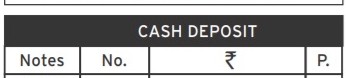 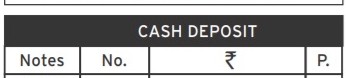 DEPOSIT I PAY IN SLIPPAN No   	BANK· 	Date   I “1 c ICUSTOMER COPYOrForm 60 0For Cash Deposit of 50,000/- & Above2000 x1000 xBranchSB/CA/OD/CC/RD/T L/DL A/c No./Credit Card No.I	I	I	I	I	I	I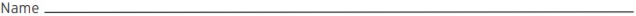 Tel. No./Mobile No.---------------------------Rupees in words    	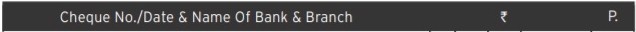 CoinsTotalTotalSignature of DepositorFor all cash deposit so f 50,000/ ·and above, the deposit or shall provide the PAN number. Incase PAN number is not available. The depositor shall provide rorm60/61.Note: I) PLEASE USE SEPARATE SLIPS FOR CASH, LOCAL & Outstation CHEOUE(S)ii )PLEASE MENTION YOUR ACCOUNT NO.& NAMEON THE BACK OFTHE CHEOUES (S)ALSOThe depositor understands that cheques not specific lay crossed and made 'account payee only' ·may lead to fraudulent encashment and that Citibank, N.A., shall not be liable or responsibleFor any such loss/alleged loss.C ITIBANK, NA., (Incorporated with limited liability In the U.S.A.)	VER 1/BAN/IBA/CASA/WPC/OB·17